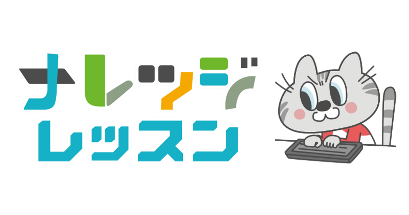 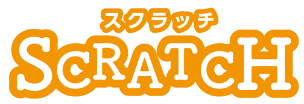 データで昨年の雨のをべよう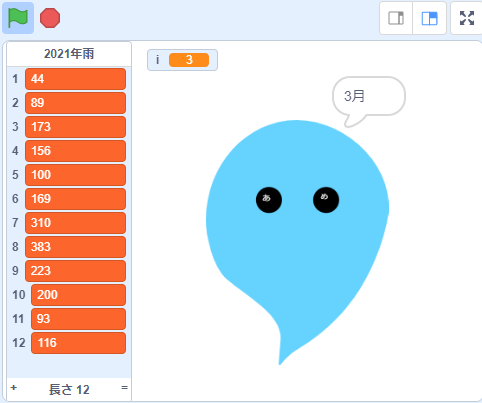 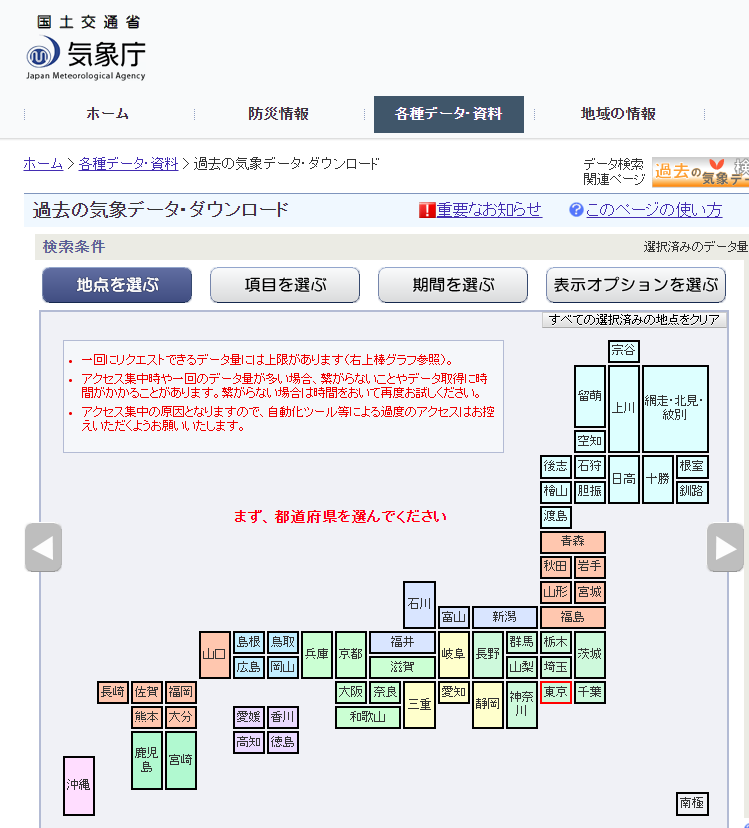 ＜準備＞のサイトからのデータをべる（例）2021年の1月～12月まで月ごとの「」をべる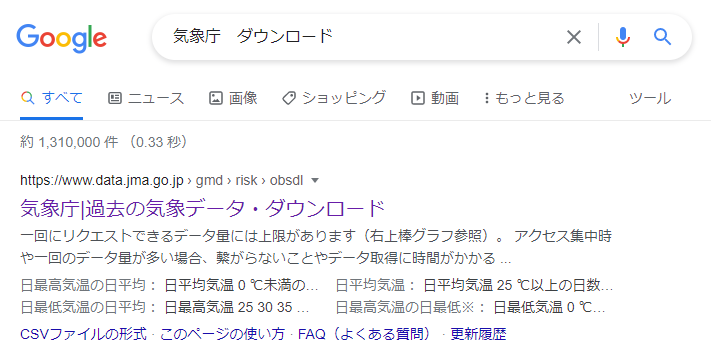 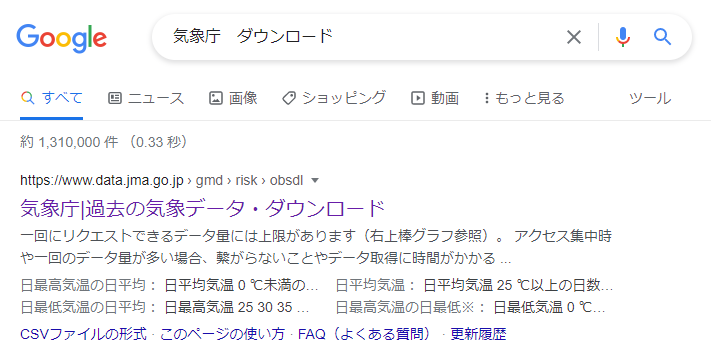 ①をぶ ⇒ 東京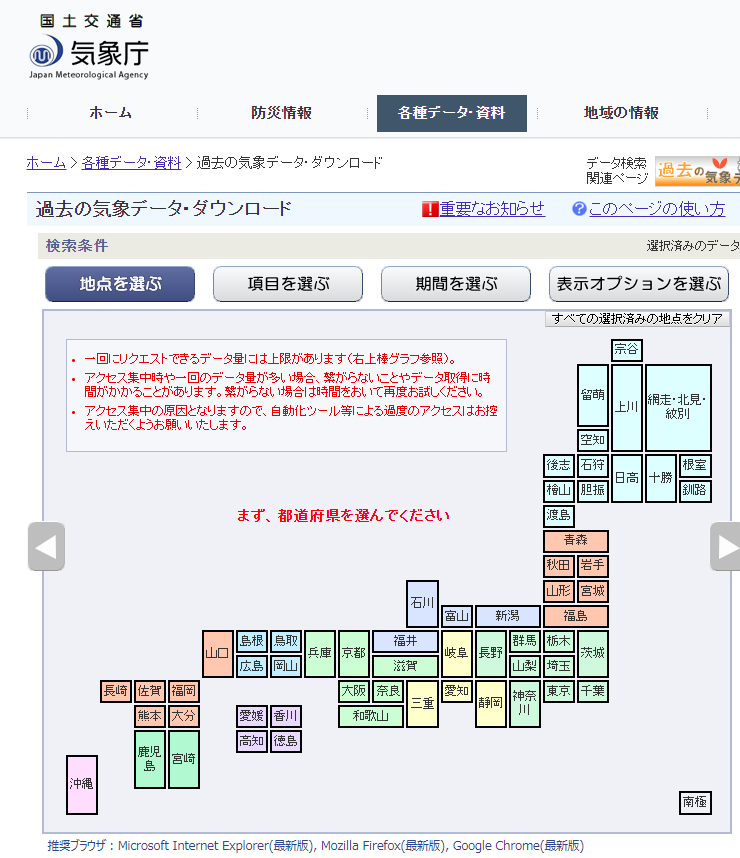 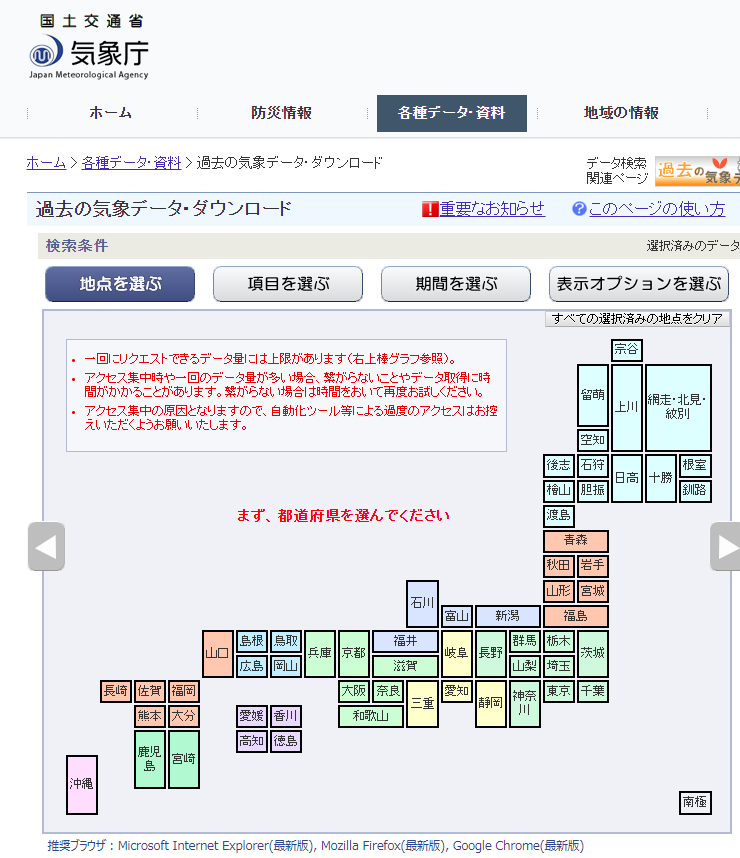 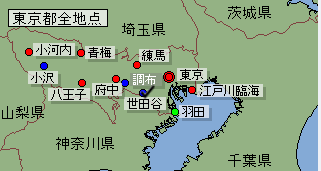 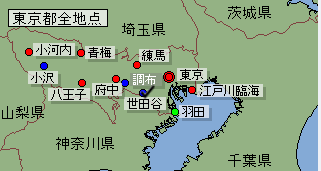 ②を選ぶ ⇒ の月合計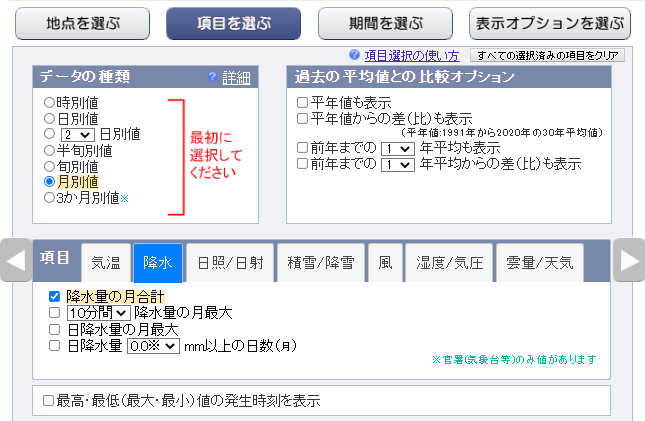 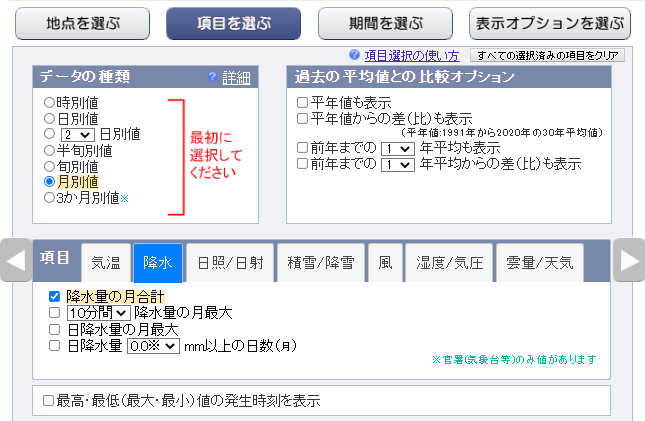 ③を選ぶ ⇒ 2021年1月～12月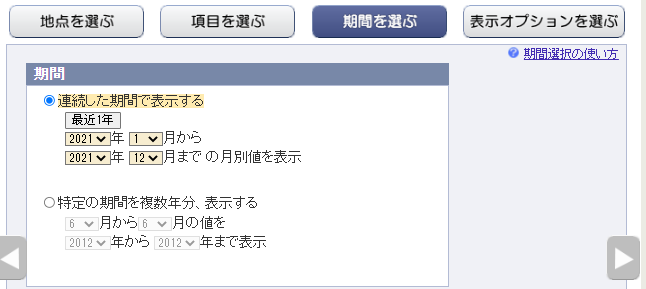 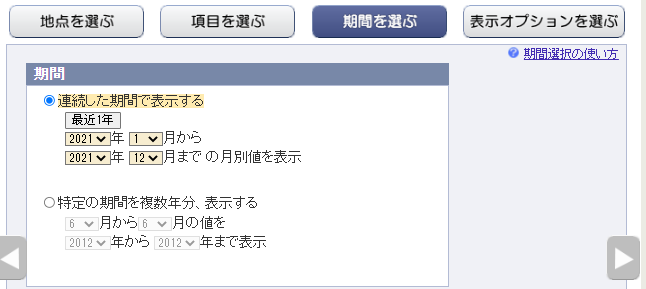 ④「に」ボタンをクリック　※表示オプションを選ぶ ⇒ 何もしない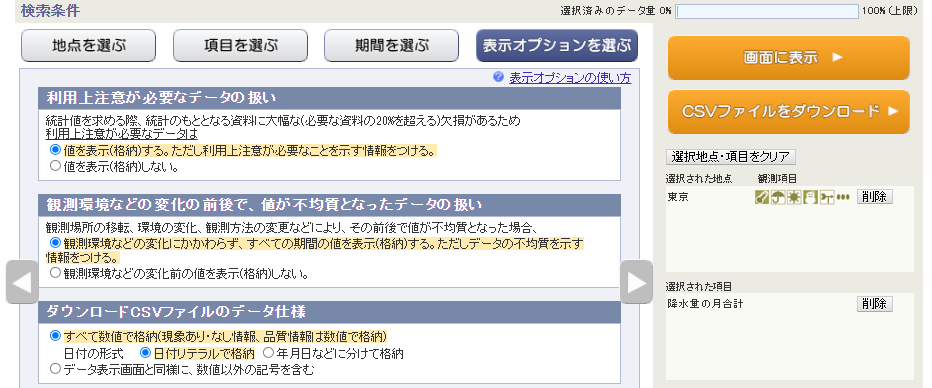 ⑤結果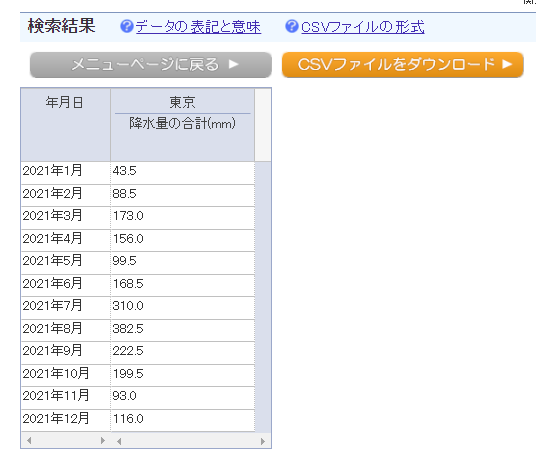 ＜基本＞イメージ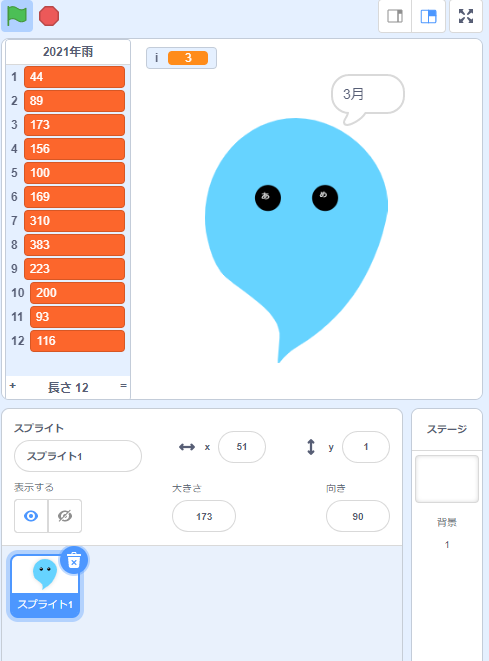 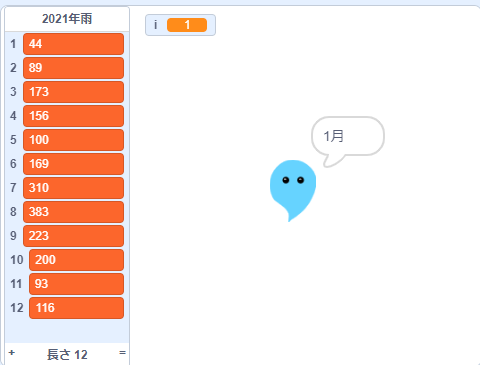 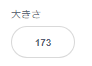 （基本１）雨のスプライトをく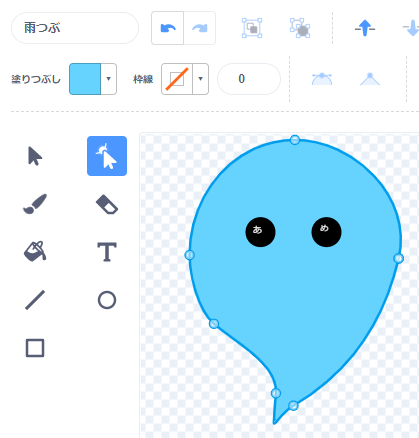 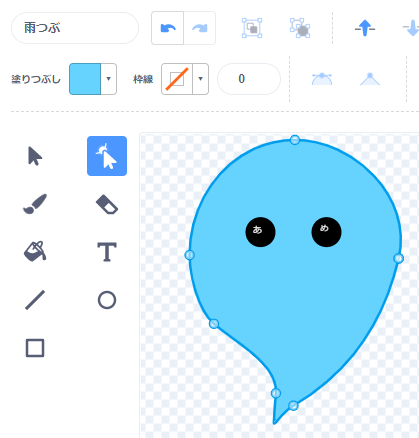 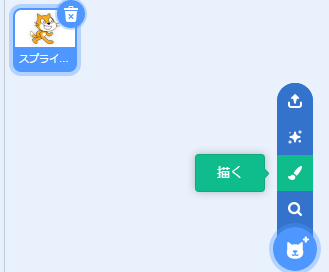 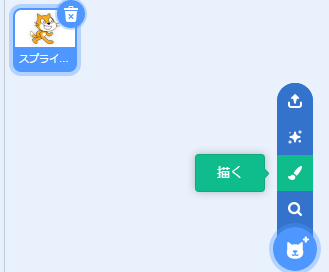 （基本２）の雨データをリストに入れるリスト「2021年雨」を作り、そこに雨のデータを入れる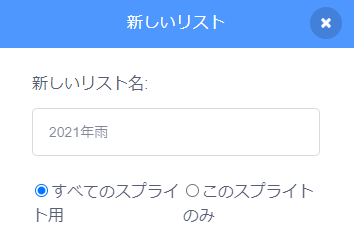 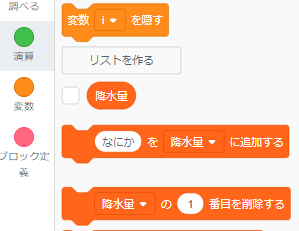 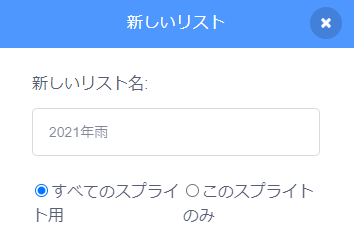 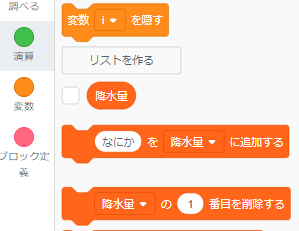 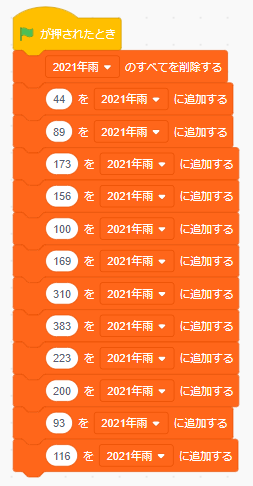 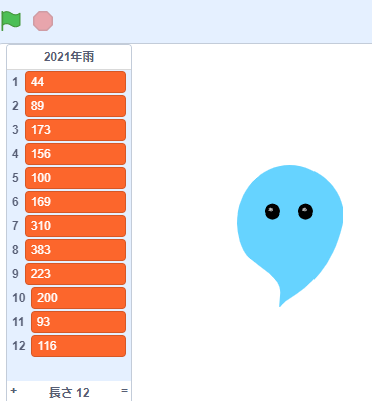 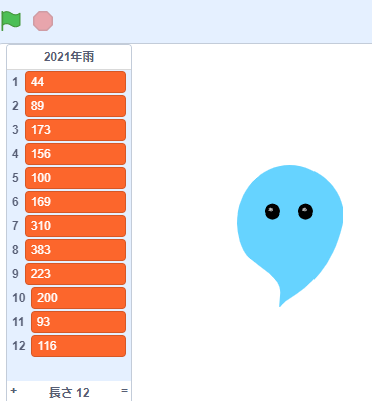 （基本３）1、2、3…とにえるプログラム1、2、3とにえるための「i」をつくる。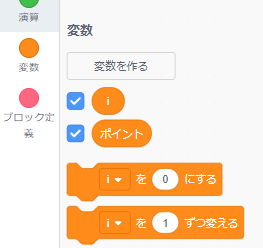 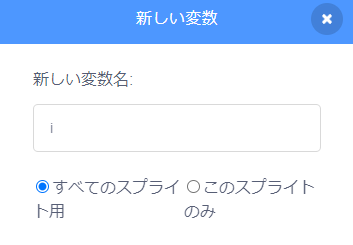 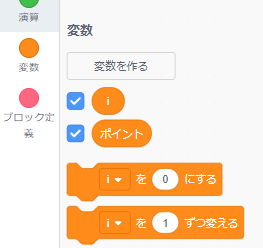 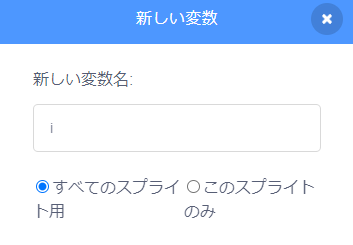 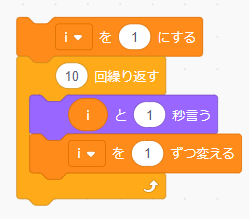 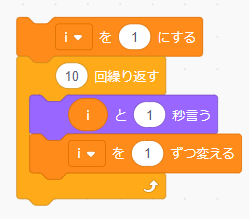 （基本４）雨つぶのプログラム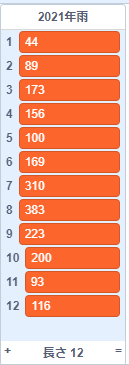 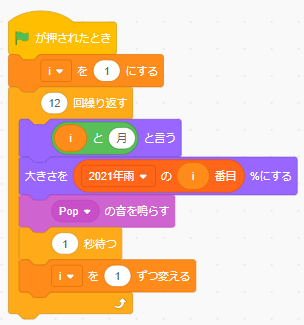 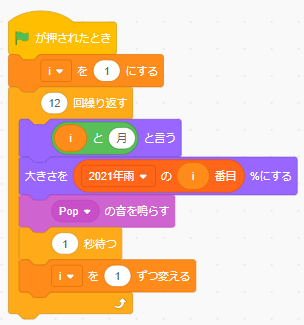 （応用1）のデータを「」にするのデータをメモせずに、「ファイル」にする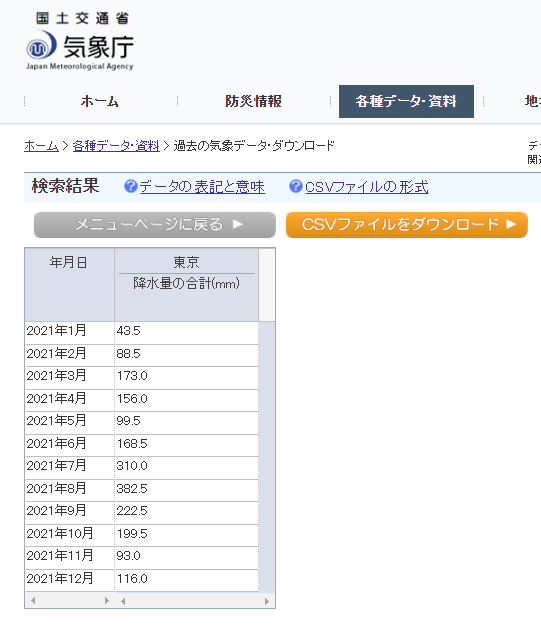 Googleスプレットシート（又はエクセル）でいて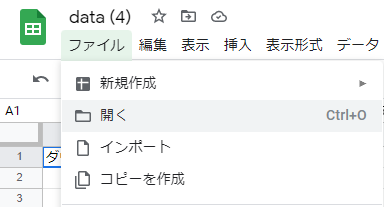 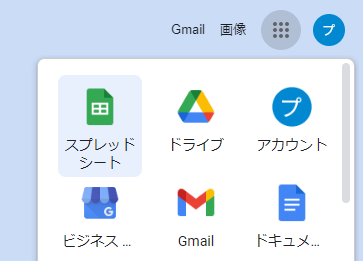 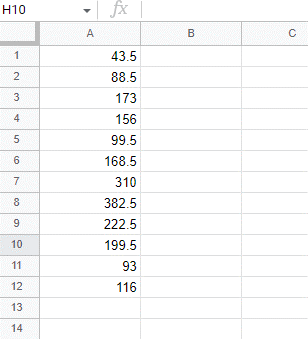 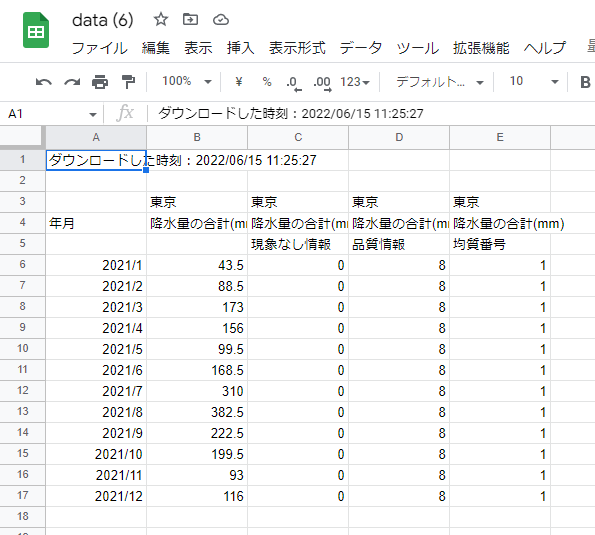 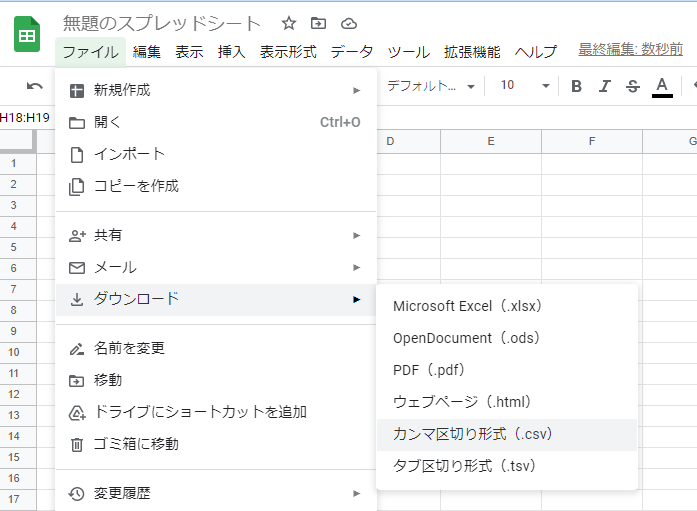 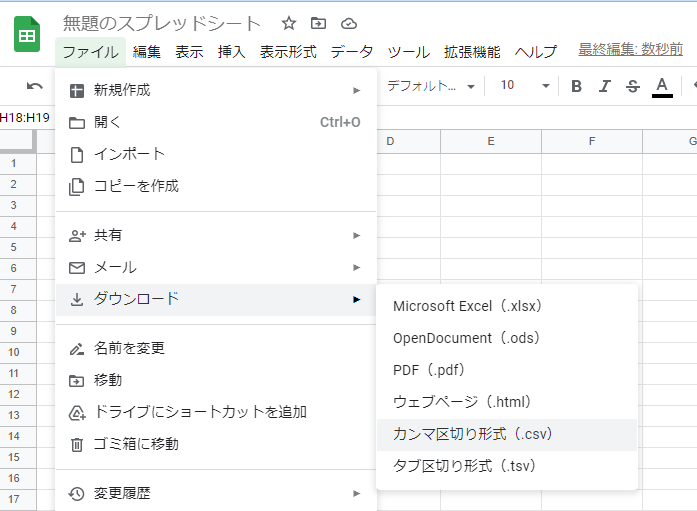 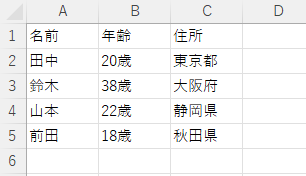 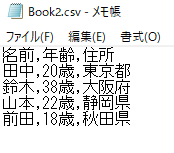 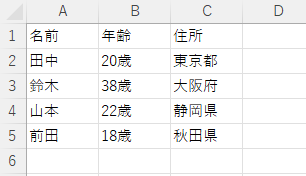 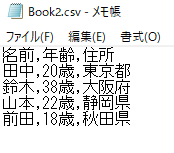 （応用2）CSVファイルをスクラッチに取りこむリスト「2021年CSVデータ」を作り、のデータを入れる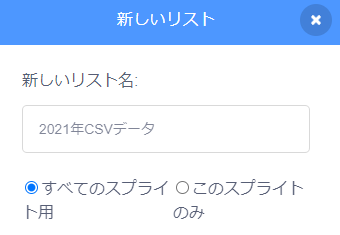 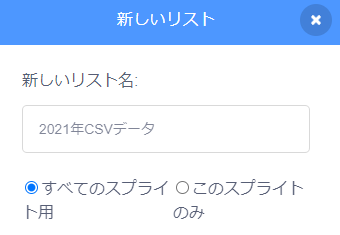 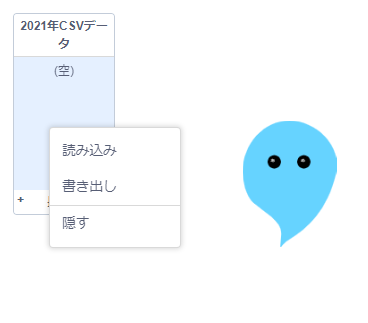 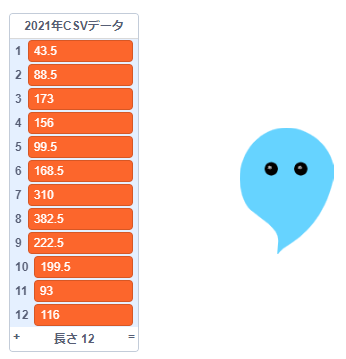 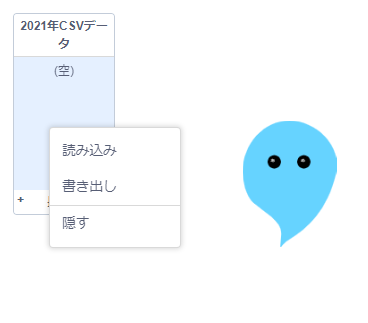 